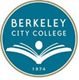 Chairs Council                 Date: December 8, 2023                       Location: TLC (room 341)Zoom Link:  https://peralta-edu.zoom.us/j/84997782187                  Time: 1:30-3:30Chair: Ari KrupnickMembers of Chairs CouncilMeeting Minutes 12/8/23:Meeting adjourned:  3:00Minutes taken by: Jenny Lowood_x_American Sign Language - Jenny Gough_x_Arts and Cultural Studies – Ari Krupnick_x_CIS/Business/Econ: Paramsothy Thananjeyan_x_Counseling – Luis Chavez_x_English - Adán Olmedo_x_English - Jenny Lowood_x_ESOL – Sepi Hosseini_x_Library – Jenny Yap__Math – Claudia Abadia_x_Modern Languages - Fabian Banga _x_MMART – Mary Clarke-Miller_x_MMART – George Peterson_x_Science/Bio/Chemistry – Barbara Des Rochers__Science/Bio/Chemistry - Sam Gillette_x_Science/Bio/Chemistry – Randy Yang_x_Social Sciences - Tim Rose
Also in attendance: Kuni Hay,Stacey Shears, Lilia Celhay, Christopher Lewis, Martin de Mucha FloresTime Agenda Topics Facilitators  Minutes/Notes  1:30Call to OrderAri Krupnick1:30-1:35Approval: Agenda, and Minutes from 11/17/23Ari KrupnickWe did not have an in-person quorum, so we are postponing the approval of agendas and minutes until the next meeting.1:35-1:45Front door replacement updateSean Brooks The work on the front door replacement will take place from December 11 – January 19.  During that time, the side entrance will be utilized.  1:45-1:55Completing SLO assessmentsAri Ari shared a message from Kelly Pernell that comprehensive program review is coming up next fall, so it’s important to ensure that all courses are assessed in each department and to be in communication with the liaisons from each department.  Kuni will share updates from ACCJC regarding assessment in the spring.1:55-2:15Reflections on faculty prioritization processAri Barbara des Rochers and Randy Yang shared difficulties regarding how to use the rubric to prioritize faculty needs.  Randy noted the importance of beginning the process much earlier than we did this year.  There was discussion about how to improve in the future.  Mary expressed her agreement that we shouldn’t rush our process (including the process of improving the process). 2:15-2:30Spring 24 enrollment managementKuni Hay/Chris Lewis/Lilia CelhayKuni reported on current enrollment at the college.  Assignment letters are due to deans by September 18th.  See the memo sent out by Kuni regarding cancellation dates.  2:30-2:45Summer and Fall 24 schedule developmentKuni/Chris/LiliaPart-time preference forms for fall  scheduling are due to department chairs by December 15th.  Please have faculty members review their schedules as early in the process as possible.2:45-2:50AnnouncementsNext Meeting: 1/26/24 2:50Meeting Adjourned